Број: 249-14-O/4Дана: 22.12.2014.ПРЕДМЕТ: ДОДАТНО ПОЈАШЊЕЊЕ КОНКУРСНЕ ДОКУМЕНТАЦИЈЕ БРОЈ 249-14-О - Набавка материјала за ендоваскуларни третман интракранијалних анеуризми за потребе Клиничког центра ВојводинеПИТАЊE ПОТЕНЦИЈАЛНОГ ПОНУЂАЧА:„Да ли ће се понуда сматрати прихватљивом уколико за партију 2 понудимо функционални еквиовалентз у виду спирала од платине отпорних на истезање, дужине од 1 до 50цм са механичким и мануелним системом одвајања. Димензије по захтеву наручиоца.“ ОДГОВОР КЦВ-А НА ПИТАЊЕ:Уколико понуђач не понуди добро како је прецизирано у техничкој спецификацији конкурсне документације, понуда неће бити одговарајућа.С поштовањем, Комисија за јавну набавку 249-14-ОКЛИНИЧКИ ЦЕНТАР ВОЈВОДИНЕKLINIČKI CENTAR VOJVODINE21000 Нови Сад, Хајдук Вељкова 1, Војводина, Србија21000 Novi Sad, Hajduk Veljkova 1, Vojvodina, Srbijaтеl: +381 21/484 3 484www.kcv.rs, e-mail: tender@kcv.rs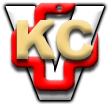 